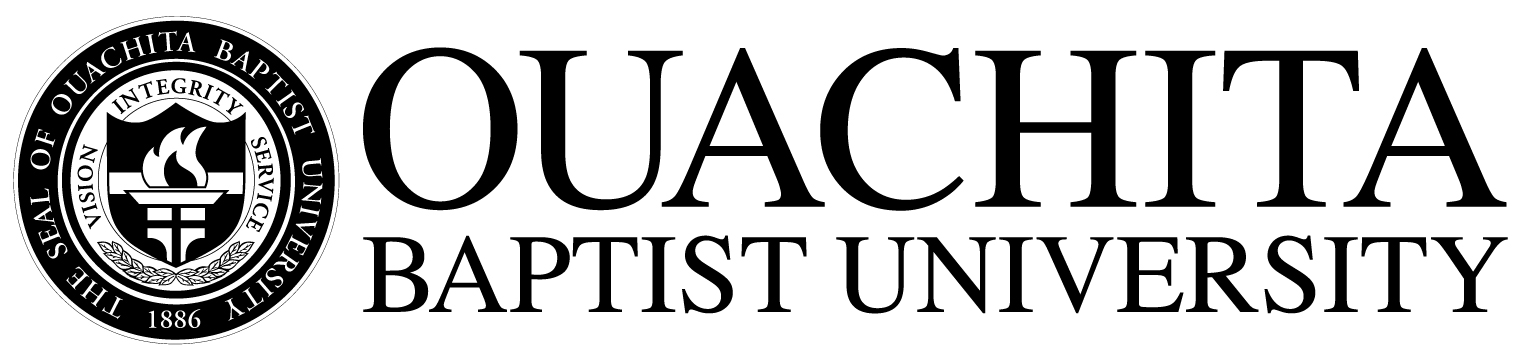 STUDENT FINANCIAL SERVICESREQUEST FOR REVIEW OF SPECIAL CIRCUMSTANCES 2019-20Name: ____________________________________________________SocialSecurity#________________    	Last				First		           M.I.The Office of Student Financial Aid has the authority to make professional judgment allowances to federal aid eligibility in regard to students who have special circumstances that could affect their ability to pay for their education.  If you feel you meet any of these categories, please complete the following, attach all supporting documentation, and return to Student Financial Services, OBU Box 3774, Arkadelphia, AR 71998-0001 (or fax 870-245-5318).Income Reduction (loss of Job or Benefits).  Documentation Required of changes from 2019-20 FAFSA.Medical/Dental Expenses Not Covered by Insurance.  Documentation Required:  Schedule of a tax return or receipts of all medical and dental payments not covered by insurance.Separation/Divorce or Death of Family Member.  Documentation Required:  Separation statement or divorce papers, death certificate or notice.Student marital status change after FAFSA filed. Documentation Required: Marriage license. Income documentation for student and spouse for 2018.Other: (Private school tuition charges, cost-of-living adjustments if reside out of the US, elder care expenses, etc)*   Briefly explain what your circumstance is and the reason(s) why you are requesting special consideration. Please provide detail on any income changes from one year to the next.__________________________________________________________________________________________________________________________________________________________________________________________           _____________________________________________________________________________________________            __________________________________________________________________________________________________________________________________________________________________________________________           *   Please provide an income estimate for the period January 1, 2018 to December 31, 2018.  Student	     Spouse/Parent(s)				Student   Spouse/Parent(s)Work Wages		$                          $                           Social Security	       $       __          	$_________AFDC			$                          $                           Child Support Received   $                      	$ _________     Veteran Benefits	$                          $                           Housing/Food Allowance $                     	$__________    Unemployment		$                          $                           Other Untaxed Income     $                      	$ _________                 ESTIMATED TOTAL INCOME FOR 2018.............. $ _________  	$ _________                                      _____________________________________________		_________________________________________Student Signature			              Date		Parent Signature		                    Date                                                                                                                                                        